Перечень мероприятий по улучшению условий и охраны труда работников АО «ММРП»(разработан по результатам проведения СОУТ в сентябре  2020 года)*Данные указаны согласно протоколов проведения исследований (испытаний) и измерений: тяжести трудового процесса № 137/1-2020-282-ТМ от 17.0.2020, микроклимата № 137/1-2020-282-М от 17.0.2020.** Перерывы предоставляются при фактической занятости работников во вредных условиях труда и должны распределяться равномерно в течение рабочего дня (смены). 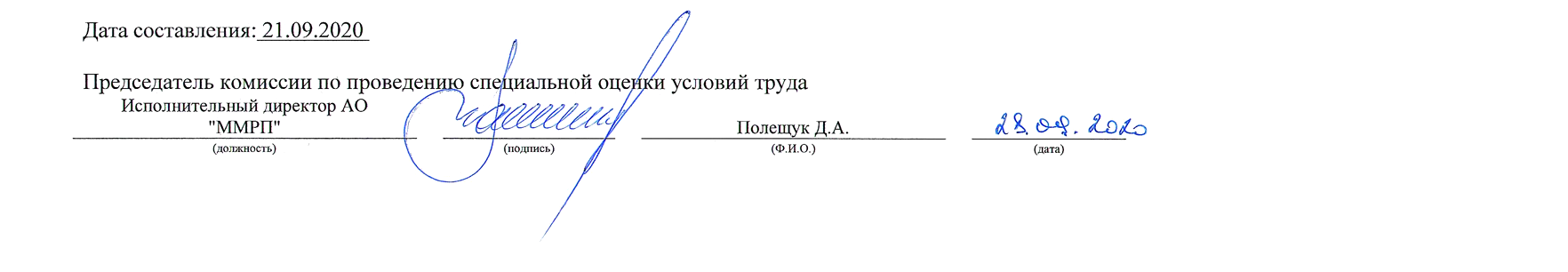 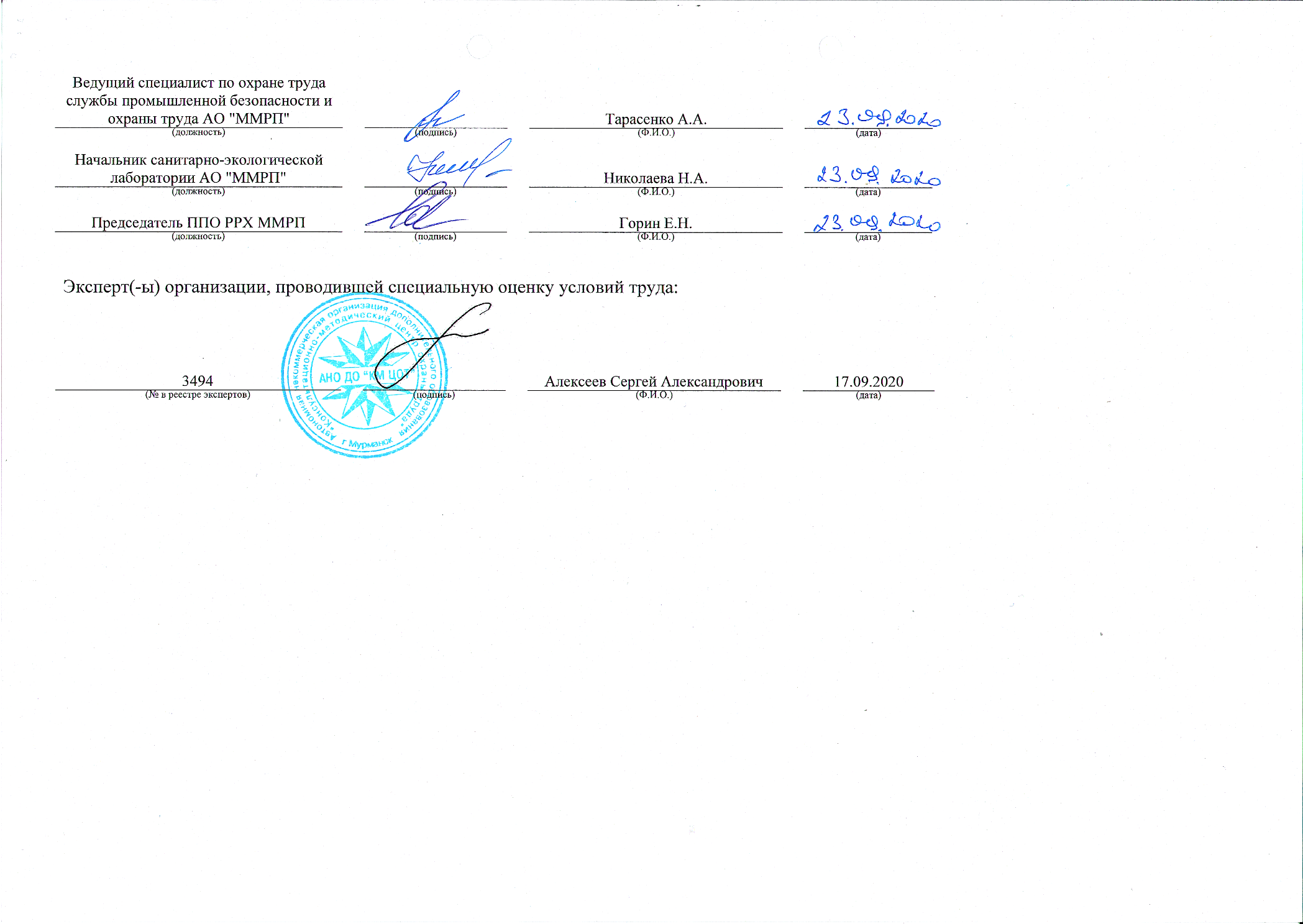 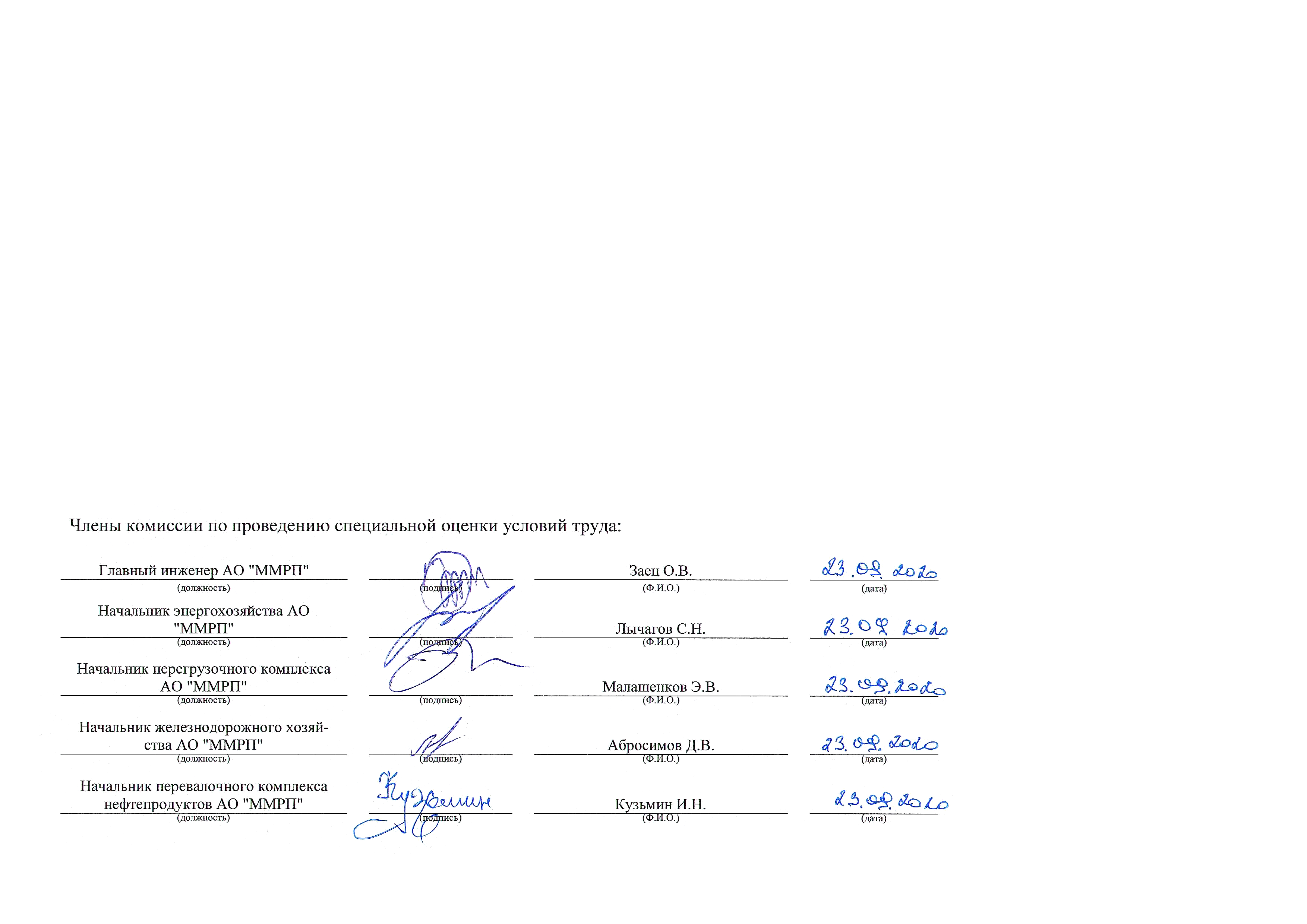 Наименование структурного подразделения, рабочего местаНаименование мероприятийЦель мероприятияСроки выполненияСтруктурные подразделения, привлекаемые для выполненияОтметка о выполненииФактические и нормативные значения измеряемых параметров(Тяжесть трудового процесса)Фактические и нормативные значения измеряемых параметров(Тяжесть трудового процесса)Дополнительные регламентированные перерывы для работников Общества, занятых в условиях воздействие тяжести трудового процесса, мин.**Дополнительные регламентированные перерывы для работников Общества, занятых в условиях воздействие тяжести трудового процесса, мин.**Дополнительные регламентированные перерывы для работников Общества, занятых в условиях воздействие тяжести трудового процесса, мин.**Наименование структурного подразделения, рабочего местаНаименование мероприятийЦель мероприятияСроки выполненияСтруктурные подразделения, привлекаемые для выполненияОтметка о выполненииФактическое значение тяжести трудового процесса*Допустимое значение тяжести трудового процессаОснование для предоставления обязательных перерывов для отдыха, включаемых в рабочее времяДо обеденного перерываПосле обеденного перерыва1234567891011ПЕРЕГРУЗОЧНЫЙ КОМПЛЕКС. Служба эксплуатацииПЕРЕГРУЗОЧНЫЙ КОМПЛЕКС. Служба эксплуатацииПЕРЕГРУЗОЧНЫЙ КОМПЛЕКС. Служба эксплуатацииПЕРЕГРУЗОЧНЫЙ КОМПЛЕКС. Служба эксплуатацииПЕРЕГРУЗОЧНЫЙ КОМПЛЕКС. Служба эксплуатацииПЕРЕГРУЗОЧНЫЙ КОМПЛЕКС. Служба эксплуатацииПЕРЕГРУЗОЧНЫЙ КОМПЛЕКС. Служба эксплуатацииПЕРЕГРУЗОЧНЫЙ КОМПЛЕКС. Служба эксплуатацииПЕРЕГРУЗОЧНЫЙ КОМПЛЕКС. Служба эксплуатацииПЕРЕГРУЗОЧНЫЙ КОМПЛЕКС. Служба эксплуатацииПЕРЕГРУЗОЧНЫЙ КОМПЛЕКС. Служба эксплуатацииУчасток сезонных работ Грузчик. Рабочее место: карта № 282. Организовать рациональные режимы труда и отдыха Снижение тяжести трудового процессаВ течении пяти летСПБиОТ Начальник ПК Малашенков Э.В.Подъем и перемещение тяжести постоянно в течение рабочего дня (смены) (более 2 раз в час). (Масса поднимаемого  и перемещаемого груза вручную, кг)Подъем и перемещение тяжести постоянно в течение рабочего дня (смены) (более 2 раз в час). (Масса поднимаемого  и перемещаемого груза вручную, кг)ст.ст. 109, 224 ТК РФ. Методические рекомендации МР 2.2.9.2128-06. Комплексная профилактика
развития перенапряжения и профессиональных заболеваний спины у работников физического труда (п.5.5. Раздел 5)10 минут(через 2 часа работы)10 минут(через 2 часа работы)Участок сезонных работ Грузчик. Рабочее место: карта № 282. Организовать рациональные режимы труда и отдыха Снижение тяжести трудового процессаВ течении пяти летСПБиОТ Начальник ПК Малашенков Э.В.20До 15ст.ст. 109, 224 ТК РФ. Методические рекомендации МР 2.2.9.2128-06. Комплексная профилактика
развития перенапряжения и профессиональных заболеваний спины у работников физического труда (п.5.5. Раздел 5)10 минут(через 2 часа работы)10 минут(через 2 часа работы)Наименование структурного подразделения, рабочего местаНаименование мероприятийЦель мероприятияСроки выполненияСтруктурные подразделения, привлекаемые для выполненияОтметка о выполненииФактические и нормативные значения измеряемых параметров(Температура воздуха, 0С)Фактические и нормативные значения измеряемых параметров(Температура воздуха, 0С)Фактические и нормативные значения измеряемых параметров(Температура воздуха, 0С)Дополнительные регламентированные перерывы для работников Общества, занятых в условиях воздействие пониженных температур, мин.**Дополнительные регламентированные перерывы для работников Общества, занятых в условиях воздействие пониженных температур, мин.**Дополнительные регламентированные перерывы для работников Общества, занятых в условиях воздействие пониженных температур, мин.**Наименование структурного подразделения, рабочего местаНаименование мероприятийЦель мероприятияСроки выполненияСтруктурные подразделения, привлекаемые для выполненияОтметка о выполненииФактическое значение*Допустимое значениеДопустимое значениеОснование для предоставления обязательных перерывов для отдыха, включаемых в рабочее времяДо обеденного перерываПосле обеденного перерыва12345678891011ПЕРЕГРУЗОЧНЫЙ КОМПЛЕКС. Служба эксплуатацииПЕРЕГРУЗОЧНЫЙ КОМПЛЕКС. Служба эксплуатацииПЕРЕГРУЗОЧНЫЙ КОМПЛЕКС. Служба эксплуатацииПЕРЕГРУЗОЧНЫЙ КОМПЛЕКС. Служба эксплуатацииПЕРЕГРУЗОЧНЫЙ КОМПЛЕКС. Служба эксплуатацииПЕРЕГРУЗОЧНЫЙ КОМПЛЕКС. Служба эксплуатацииПЕРЕГРУЗОЧНЫЙ КОМПЛЕКС. Служба эксплуатацииПЕРЕГРУЗОЧНЫЙ КОМПЛЕКС. Служба эксплуатацииПЕРЕГРУЗОЧНЫЙ КОМПЛЕКС. Служба эксплуатацииПЕРЕГРУЗОЧНЫЙ КОМПЛЕКС. Служба эксплуатацииПЕРЕГРУЗОЧНЫЙ КОМПЛЕКС. Служба эксплуатацииПЕРЕГРУЗОЧНЫЙ КОМПЛЕКС. Служба эксплуатацииУчасток сезонных работ Грузчик. Рабочее место: карта № 282. Организовать рациональные режимы труда и отдыха Снижение времени воздействия фактора В течении пяти летСПБиОТ Начальник ПК Малашенков Э.В.- 23,0- 23,015,0 – 22,0ст.ст. 109, 224 ТК РФ. Положение о режиме труда для работников АО «ММРП» при работе на открытых территориях и внутри неотапливаемых помещений в холодный период года (утв. приказом от 30.5.2016 № 285)В соответствии с Положением о режиме труда для работников АО «ММРП» при работе на открытых территориях и внутри неотапливаемых помещений в холодный период годаВ соответствии с Положением о режиме труда для работников АО «ММРП» при работе на открытых территориях и внутри неотапливаемых помещений в холодный период года